ПолучательИНН 5904081436 КПП 590401001 
ДФ г. Перми (МАУ ДО «Детская музыкальная школа № 3 «Доминанта» л/с 08924004604)Банк получателяОтделение Пермь Банка России//УФК по Пермскому краю г. ПермьБИК (БИК ТОФК) 015773997
Расчетный счет 03234643577010005600Корреспондентский счет 40102810145370000048Назначение платежаКБК 00000000000000000131, ОКТМО 57701000, КОСГУ 131 Взносы за участие в конкурсе «Души прекрасные порывы»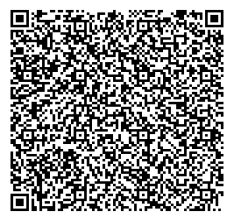 Сумма: 600 рублейФ.И.О. участника:Контактные телефоны школы: 281-04-03 (директор, секретарь); 
e-mail: dmsh3-prm@kult.permkrai.ru